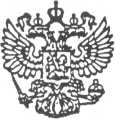   АДМИНИСТРАЦИЯ  МУНИЦИПАЛЬНОГО ОБРАЗОВАНИЯ  «ХОЗЬМИНСКОЕ»165121, Архангельская  область, Вельский  район, п. Хозьмино, ул. Центральная, д. 23, т/ф 3-72-55ПОСТАНОВЛЕНИЕ21 декабря  2016  года                          №  64Об отмене Постановленияот 25 марта 2015 года № 16«Об утверждении Положения о предоставлении сведений о доходах, расходах, об имуществе и обязательствах имущественного характера гражданами, претендующими на замещение должностей муниципальной службы в администрации муниципального образования «Хозьминское», и муниципальными служащими администрации муниципального образования «Хозьминское»	В соответствии с Федеральными законами от 02 марта 2007 № 25-ФЗ                                «О муниципальной службе в Российской Федерации», от 25 декабря 2008 № 273-ФЗ «О противодействии коррупции», от 03 декабря 2012 № 231-ФЗ «О контроле за соответствием расходов лиц, замещающих государственные должности,                      и иных лиц их доходам», областным законом от 27 сентября 2006 N 222-12-ОЗ "О правовом регулировании муниципальной службы в Архангельской области" (с изменениями и дополнениями), Постановлением администрации муниципального образования «Вельский муниципальный район» от 30 мая 2016 № 530/1 «Об утверждении Перечней должностей муниципальной службы                                         в администрациях муниципальных образований сельских поселений, входящих                         в состав муниципального образования   «Вельский муниципальный район» Архангельской области, при назначении на которые граждане обязаны предоставлять сведения о своих доходах, об имуществе и обязательствах имущественного характера, а также сведения о доходах, об имуществе                                и обязательствах имущественного характера своих супруги (супруга)                                   и несовершеннолетних детей, и при замещении которых муниципальные служащие обязаны предоставлять сведения о своих доходах, расходах                              об имуществе и обязательствах имущественного характера, а также сведения                         о доходах, расходах об имуществе и обязательствах имущественного характера своих супруги (супруга) и несовершеннолетних детей», ПОСТАНОВЛЯЮ:	1. Считать утратившим силу Постановление от 25 марта 2015 года № 16 «Об утверждении Положения о предоставлении сведений о доходах, расходах, об имуществе и обязательствах имущественного характера гражданами, претендующими на замещение должностей муниципальной службы                                в администрации муниципального образования «Хозьминское»,                                    и муниципальными служащими администрации муниципального образования «Хозьминское».	Глава  администрации	МО «Хозьминское»                                                             Е. В. Суслова 